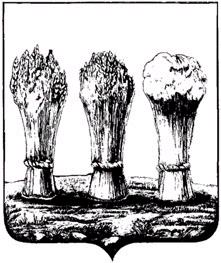 от 31.08.2018 № 1671/1О внесении изменений в постановление администрации города Пензы от 10.10.2014 №1179 «Об утверждении муниципальной программы «Развитие территорий, социальной и инженерной инфраструктуры в городе Пензе на 2015-2020 годы»        В соответствии с Бюджетным кодексом Российской Федерации, постановлением Правительства РФ от 20.06.2013 № 518 «О Программе подготовки к проведению в 2018 году в Российской Федерации чемпионата мира по футболу», постановлением администрации города Пензы от 19.12.2013 № 1527 «Об утверждении порядка разработки, реализации и оценки эффективности муниципальных программ города Пензы», руководствуясь статьей 33 Устава города Пензы, Администрация города Пензы постановляет:        1. В приложение к постановлению администрации города Пензы от 10.10.2014 № 1179 «Об утверждении муниципальной программы «Развитие территорий, социальной и инженерной инфраструктуры в городе Пензе на 2015-2020 годы» (далее – Программа) внести следующие изменения:        1.1. Пункт «Объемы бюджетных ассигнований программы» в паспорте Программы изложить в следующей редакции:        «».1.2. В подразделе 10.1. раздела 10 «Характеристика подпрограмм муниципальной программы» Программы:1.2.1. Пункт «Объем и источники финансирования подпрограммы» паспорта Подпрограммы 1 «Капитальное строительство, реконструкция и капитальный ремонт объектов города Пензы» изложить в следующей редакции: «».1.2.2.Пункт 10.1.7. «Объем финансовых ресурсов, необходимых для реализации подпрограммы» изложить в следующей редакции:«10.1.7. Объем финансовых ресурсов, необходимых для реализации подпрограммы         Общий объем финансирования подпрограммы – 4 227 461,76961 тыс. руб. Из них по бюджетам: бюджет города Пензы – 1 470 420,17003 тыс. руб., бюджет Пензенской области – 1 009 664,79958 тыс. руб., федеральный бюджет – 1 747 376,80 тыс. руб. В том числе по годам: 2015 год – 470 342,42887 тыс. руб. (в том числе 258 198,61775 тыс. руб. – бюджет города Пензы, 148 749,81112 тыс. руб. – бюджет Пензенской области, 63 394,00 тыс. руб. – федеральный бюджет), 2016 год – 790 729,83868 тыс. руб. (в том числе 231 761,47281 тыс. руб. - бюджет города Пензы, 754,36587 тыс. руб. - бюджет Пензенской области 358 214,0 тыс. руб. - федеральный бюджет), 2017 год – 944 182,97797 тыс. руб. (в том числе 299 221,20647 тыс. руб. - бюджет города Пензы, 458 650,7715 тыс. руб. - бюджет Пензенской области, 186 311,0 тыс. руб. – федеральный бюджет), 2018 год – 599 767,60561 тыс. руб. (в том числе 191 994,473 тыс. руб. - бюджет города Пензы, 87 837,53261 тыс. руб. - бюджет Пензенской области, 319 935,60 тыс. руб. - федеральный бюджет), 2019 год – 717 529,10683 тыс. руб. (в том числе 266 611,959 тыс. руб. - бюджет города Пензы, 56 789,64783 тыс. руб. - бюджет Пензенской области, 394 127,50 тыс. руб. - федеральный бюджет), 2020 год – 704 909,81165 тыс. руб. (в том числе 222 632,441 тыс. руб. - бюджет города Пензы, 56 882,67065 тыс. руб. - бюджет Пензенской области, 425 394,70 тыс. руб. - федеральный бюджет)».1.3. В подразделе 10.2. раздела 10 «Характеристика подпрограмм муниципальной программы» Программы:1.3.1. Пункт «Объем и источники финансирования подпрограммы» паспорта Подпрограммы 2 «Стимулирование развития жилищного строительства в городе Пензе» изложить в следующей редакции: «       ».1.3.2. Пункт 10.2.7. «Объем финансовых ресурсов, необходимых для реализации подпрограммы» изложить в следующей редакции:«10.2.7. Объем финансовых ресурсов, необходимых для реализации подпрограммы      Общий объем финансирования подпрограммы – 780 433,01965 тыс. руб. Из них по бюджетам: бюджет города Пензы – 755 975,95565  тыс. руб., бюджет Пензенской области – 7 457,064 тыс. руб., федеральный бюджет – 17 000,000 тыс. руб. В том числе по годам: 2015 год – 145 800,754 тыс. руб. (в том числе 121 343,69 тыс. руб. – бюджет города Пензы, 7 457,064 тыс. руб. – бюджет Пензенской области, 17 000,0 тыс. руб. – федеральный бюджет), 2016 год – 38 206,453 тыс. руб. (в том числе 38 206,453 тыс. руб. – бюджет города Пензы), 2017 год – 36 300,378 тыс. руб. (в том числе 36 300,378 тыс. руб. – бюджет города Пензы), 2018 год – 31 975,60000 тыс. руб. (в том числе  31 975,60000  тыс. руб. – бюджет города Пензы), 2019 год –201 481,26765 тыс. руб. (в том числе 201 481,26765 тыс. руб. – бюджет города Пензы), 2020 год –326 668,567 тыс. руб. (в том числе 326 668,567 тыс. руб. – бюджет города Пензы).» 1.4. В подразделе 10.3. раздела 10 «Характеристика подпрограмм муниципальной программы» Программы:  1.4.1. Пункт «Объем и источники финансирования подпрограммы» паспорта Подпрограммы 3 «Управление развитием в области капитального строительства и рекламно-информационного, художественного оформления и дизайна в городе Пензе» изложить в следующей редакции:   «        ».         1.4.2. Пункт 10.3.7. «Объем финансовых ресурсов, необходимых для реализации подпрограммы» изложить в следующей редакции:«10.3.7. Объем финансовых ресурсов, необходимых для реализации подпрограммы        Общий объем финансирования подпрограммы – 215 345,738 тыс. руб. (средства бюджета города Пензы).В том числе по годам:2015 год – 36 845,57 тыс. руб.,2016 год – 33 590,269 тыс. руб.,2017 год – 31 054,80 тыс. руб., 2018 год – 33 715,899 тыс. руб.,  2019 год – 48 305,45 тыс. руб., 2020 год – 31 833,75 тыс. руб.». 1.5. Приложение № 1 к Программе изложить в новой редакции (Приложение № 1).         1.6. Приложение № 2 к Программе изложить в новой редакции (Приложение № 2). 1.7. Приложение № 9 к Программе изложить в новой редакции (Приложение № 3).          2. Настоящее постановление действует в части, не противоречащей Решению Пензенской городской Думы № 851-40/6 от 21.12.2017 «О бюджете города Пензы на 2018 год и плановый период 2019 и 2020 годов».         3. Информационно-аналитическому отделу администрации города Пензы опубликовать настоящее постановление в муниципальной газете «Пенза» и разместить на официальном сайте администрации города Пензы в информационно-телекоммуникационной сети «Интернет».         4. Контроль за выполнением настоящего постановления возложить на заместителя главы администрации города по земельным и градостроительным вопросам.Глава администрации города                                                 В.Н. КувайцевОбъемы бюджетных ассигнований программыОбщий объем финансирования программы – 5 223 240,52726 тыс.руб.Из них по бюджетам:бюджет города Пензы – 2 441 741,86368 тыс. руб.,бюджет Пензенской области – 1 017 121,86358 тыс. руб.,федеральный бюджет – 1 764 376,8 тыс. руб.В том числе по годам:2015 год – 652 988,75287 тыс. руб.(в том числе: 416 387,87775 тыс. руб. - бюджет города Пензы, 156 206,87512 тыс. руб. - бюджет Пензенской области, 80 394,0 тыс. руб. - федеральный бюджет),2016 год – 862 526,56068 тыс. руб. (в том числе: 303 558,19481 тыс. руб. - бюджет города Пензы, 200 754,3659 тыс. руб. - бюджет Пензенской области, 358 214,0 тыс. руб. - федеральный бюджет),2017 год – 1 011 538,15597 тыс. руб. (в том числе: 366 576,38447 тыс. руб. - бюджет города Пензы, 458 650,77150 тыс. руб. - бюджет Пензенской области, 186 311,0 тыс. руб. – федеральный бюджет),2018 год –665 459,10461 тыс. руб.(в том числе: 257 685,97200 тыс. руб. - бюджет города Пензы, 87 837,53261 тыс. руб. - бюджет Пензенской области, 319 935,6 тыс. руб. - федеральный бюджет),2019 год – 967 315,82448 тыс. руб. (в том числе:            516 398,67665 тыс. руб. - бюджет города Пензы, 56 789,64783 тыс. руб. - бюджет Пензенской области, 394 127,50 тыс. руб. - федеральный бюджет),2020 год – 1 063 412,12865 тыс. руб. (в том числе:       581 134,758 тыс. руб. - бюджет города Пензы,56 882,67065 тыс. руб. - бюджет Пензенской области, 425 394,70 тыс. руб. - федеральный бюджет).Объем и источники финансирования подпрограммыОбщий объем финансирования подпрограммы – 4 227 461,76961 тыс. руб. Из них по бюджетам: бюджет города Пензы – 1 470 420,17003 тыс. руб.,бюджет Пензенской области – 1 009 664,79958 тыс. руб.,федеральный бюджет – 1 747 376,80 тыс. руб.В том числе по годам:2015 год – 470 342,42887 тыс. руб. (в том числе: 258 198,61775 тыс. руб. – бюджет города Пензы, 148 749,81112 тыс. руб. – бюджет Пензенской области, 63 394,00 тыс. руб. – федеральный бюджет),2016 год – 790 729,83868 тыс. руб. (в том числе: 231 761,47281 тыс. руб. - бюджет города Пензы, 200 754,3659 тыс. руб. - бюджет Пензенской области, 358 214,0 тыс. руб. - федеральный бюджет),2017 год – 944 182,97797 тыс. руб. (в том числе: 299 221,20647 тыс. руб. - бюджет города Пензы, 458 650,7715 тыс. руб. - бюджет Пензенской области, 186 311,0 тыс. руб. – федеральный бюджет),2018 год – 599 767,60561 тыс. руб. (в том числе:           191 994,473 тыс. руб. - бюджет города Пензы, 87 837,53261 тыс. руб. - бюджет Пензенской области, 319 935,60 тыс. руб. - федеральный бюджет),2019 год – 717 529,10683 тыс. руб. (в том числе: 266 611,959 тыс. руб. - бюджет города Пензы, 56 789,64783 тыс. руб. - бюджет Пензенской области, 394 127,50 тыс. руб. - федеральный бюджет),2020 год – 704 909,81165 тыс. руб. (в том числе: 222 632,441 тыс. руб. - бюджет города Пензы, 56 882,67065 тыс. руб. - бюджет Пензенской области, 425 394,70 тыс. руб. - федеральный бюджет).Объем и источники финансирования подпрограммыОбщий объем финансирования подпрограммы –  780 433,01965  тыс.руб. Из них по бюджетам: бюджет города Пензы –   755 975,95565   тыс. руб.,бюджет Пензенской области – 7 457,064 тыс. руб.,федеральный бюджет – 17 000,0 тыс. руб.В том числе по годам:2015 год – 145 800,754 тыс. руб. (в том числе: 121 343,69 тыс. руб. – бюджет города Пензы, 7 457,064 тыс. руб. – бюджет Пензенской области, 17 000,000 тыс. руб. – федеральный бюджет),2016 год – 38 206,453 тыс. руб. (в том числе 38 206,453 тыс. руб. – бюджет города Пензы),2017 год – 36 300,378 тыс. руб. (в том числе 36 300,378 тыс. руб. – бюджет города Пензы),2018 год – 31 975,60000   тыс. руб. (в том числе  31 975,60000 тыс. руб. – бюджет города Пензы),2019 год –201 481,26765 тыс. руб. (в том числе 201 481,26765 тыс. руб. – бюджет города Пензы),2020 год – 326 668,567 тыс. руб. (в том числе 326 668,567тыс. руб. – бюджет города Пензы).Объем и источники финансирования подпрограммыОбщий объем финансирования подпрограммы –215 345,738 тыс. руб. (средства бюджета города Пензы).В том числе по годам:2015 год – 36 845,57 тыс. руб.,2016 год – 33 590,269 тыс. руб.,2017 год – 31 054,80 тыс. руб., 2018 год – 33 715,899 тыс. руб.,  2019 год – 48 305,45 тыс. руб., 2020 год – 31 833,75 тыс. руб.».